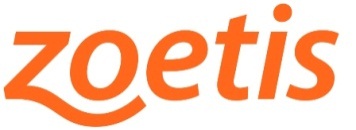 Contactos con los medios:				Anne-France QuentricZoetis+33 6 85 53 95 87anne-france.quentric@zoetis.com							Bill Price	Oficina: +1 (973) 443-2742 Móvil: +1 (908) 251-1972 william.price@zoetis.comZoetis obtiene la autorización de comercialización de la Comisión Europea para los comprimidos masticables Apoquel® (oclacitinib) para el tratamiento del prurito y la inflamación en perros alérgicosUna solución cómoda para detener de forma rápida y segura el ciclo de prurito-rascado en perros alérgicos, y los signos clínicos de la dermatitis atópica en perrosZAVENTEM, BÉLGICA, 10 de enero de 2021 – Zoetis ha anunciado que la Comisión Europea (CE) ha concedido la autorización de comercialización de los comprimidos masticables Apoquel® (oclacitinib) para perros para el tratamiento de las manifestaciones clínicas de prurito asociadas a la dermatitis alérgica en perros y las manifestaciones clínicas de dermatitis atópica en perros de más de 12 meses de edad. El prurito o picor es el signo más frecuente de las alergias en los perros. La autorización de comercialización para Gran Bretaña (GB) se obtuvo de la Dirección de Medicamentos Veterinarios (VMD, por sus siglas en inglés) el 24 de noviembre de 2021."La aprobación de los comprimidos masticables Apoquel® en la Unión Europea ofrece una nueva y cómoda opción de tratamiento para perros que sufren afecciones cutáneas alérgicas aportando a la piel dañada una oportunidad para curarse, además de proporcionar al veterinario más tiempo para identificar la causa subyacente a la alergia del perro", declaró Catherine Knupp, DVM, MSc, Vicepresidenta Ejecutiva y Presidenta de Investigación y Desarrollo de Zoetis. "Zoetis se ha comprometido con los programas de investigación y desarrollo que mejoran la salud y la calidad de vida de los animales domésticos para ofrecer la mejor solución posible a las necesidades no cubiertas de nuestros clientes veterinarios".Desarrollado por Zoetis, Apoquel® (oclacitinib) es el primer inhibidor de las quinasas Janus (JAK) aprobado para uso veterinario, dirigido específicamente al prurito y la vía inflamatoria. Y ahora, oclacitinib está disponible en sabrosos comprimidos masticables (Apoquel® masticable) y también en forma de comprimidos (Apoquel®) que ofrecen a los propietarios de perros con dermatitis alérgica una opción de tratamiento para reducir el picor de su perro. Apoquel® masticable ofrece un alivio cómodo, rápido y sabroso del picor y una mejoría de la inflamación a los más de 150 millones de perros que se calcula que sufren alergias cutáneas agudas y crónicas en Europa. "La dermatitis atópica es una de las alergias más frecuentes en perros y afecta a aproximadamente el 10 por ciento de la población canina. El picor que provocan las alergias cutáneas puede afectar a la la calidad de vida tanto del perro como de su propietario si no se controla de manera eficaz. Los comprimidos masticables Apoquel® ofrecen ahora una nueva solución cómoda y apetecible para los propietarios de perros que necesitan un tratamiento a corto o largo plazo", ha dicho Jamie Brannan, Presidente de Operaciones Internacionales.Mike Mc Farland, DVM, Director Médico de Zoetis, añadió: "Muchos propietarios tienen problemas para darle los comprimidos a su perro. Y cuando un perro necesita un tratamiento diario de larga duración para sus alergias cutáneas, eso puede ser un gran problema. Apoquel® masticable es una opción de tratamiento que los perros aceptan sin problemas y además de contribuir a mantener el fuerte vínculo que une a los propietarios con sus animales, permite administrar fácilmente el tratamiento y el alivio del picor que el perro necesita".Los comprimidos masticables Apoquel®, con dosis de 0,4 a 0,6 mg/kg, se administran por vía oral, dos veces al día durante 14 días y después una vez al día como tratamiento de mantenimiento. Zoetis tiene previsto suministrar los comprimidos masticables Apoquel® a los veterinarios a partir de la 2ª mitad de 2022. La aprobación de esta última incorporación a la variada cartera de productos dermatológicos para animales de compañía (Apoquel®, Cytopoint®), supone un importante hito para la empresa líder en salud animal.Acerca de Apoquel® Apoquel® masticable se dirige específicamente al alivio del picor y la inflamación asociados a la dermatopatía alérgica. Es un inhibidor selectivo de la enzima Janus quinasa (JAK), una proteína que forma parte de la vía de señalización que da lugar al prurito y la inflamación. El nuevo mecanismo de acción sobre la enzima JAK está diseñado específicamente para actuar sobre las vías pruritogénicas y proinflamatorias que intervienen en el ciclo del picor, y controlar los signos de la alergia cutánea". Acerca de ZoetisComo compañía líder mundial en salud animal, nuestra motivación es un objetivo singular: cuidar de nuestro planeta y de la humanidad con tratamientos avanzados para los animales. Tras casi 70 años innovando las formas de predecir, prevenir, detectar y tratar las enfermedades de los animales, continuamos ofreciendo nuestro apoyo a quienes crían y cuidan de los animales en todo el mundo, desde los ganaderos hasta los veterinarios y los propietarios de animales de compañía. La cartera líder de la compañía junto con los proyectos de medicamentos, vacunas, productos de diagnóstico y tecnologías marcan la diferencia en más de 100 países. En 2020, generamos unos ingresos de 6.700 millones de dólares con cerca de 11.300 empleados. Para más información, visite www.zoetis.com.Información importante de seguridadAPOQUEL® no se debe utilizar en perros de menos de 12 meses o en perros con infecciones graves. APOQUEL® puede aumentar la susceptibilidad a las infecciones y a la demodicosis y puede exacerbar las enfermedades neoplásicas. APOQUEL® no se ha evaluado en combinación con agentes inmunosupresores sistémicos, como los glucocorticoides o la ciclosporina. APOQUEL® no se debe utilizar en perros reproductores ni en perras gestantes o lactantes. Los efectos secundarios más frecuentes en los perros tratados con APOQUEL® fueron vómitos y diarrea. APOQUEL® se puede utilizar con seguridad en combinación con otros medicamentos frecuentes como los antibióticos y los antiparasitarios y las vacunas.ADVERTENCIA DE DIVULGACIÓNDeclaraciones de futuro: esta nota de prensa contiene declaraciones de futuro que reflejan el punto de vista actual de Zoetis con respecto a sus planes o perspectivas empresariales y expectativas referentes a productos. Dichas declaraciones no constituyen una garantía de rendimiento o acciones en el futuro. Las declaraciones de futuro están sujetas a riesgos e incertidumbres. En el caso de que alguno de tales riesgos o incertidumbres se materialice, o si los supuestos asumidos por la dirección demuestran ser incorrectos, los resultados reales pueden ser materialmente diferentes de los expresados en la declaración original. Las declaraciones de futuro únicamente hacen referencia a la fecha en la que fueron formuladas. Zoetis declina toda obligación de actualizar o revisar cualquier declaración de futuro como resultado de la aparición de nueva información, futuros acontecimientos u otros factores. El Informe Anual en el Formulario 10-K del año fiscal concluido el 31 de diciembre de 2020 contiene una lista y una descripción de los riesgos, incertidumbres y otras cuestiones incluidas en los apartados “Información prospectiva y factores que pueden afectar a los resultados futuros" y en el “Artículo 1A. Risk Factors” de los Informes trimestrales en el Formulario 10-Q y nuestros Informes actuales en el Formulario 8-K. Estos documentos y otros posteriores están disponibles online en www.sec.gov, www.zoetis.com o en Zoetis, previa petición.# # # Contactos con los medios: